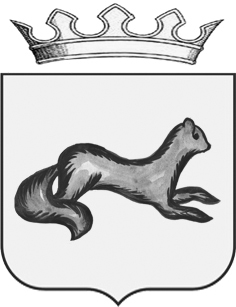 АДМИНИСТРАЦИЯ  ОБОЯНСКОГО РАЙОНАКУРСКОЙ ОБЛАСТИПОСТАНОВЛЕНИЕот 31.07.2020   № 280г. ОбояньО внесении дополнений и изменений в постановление Администрации Обоянского района от 10.04.2020 № 142          В соответствии с Федеральным законом от 29.12.2012 № 273 - ФЗ  «Об образовании в Российской Федерации», Федеральным законом от 06.10.2003 № 131- ФЗ «Об общих принципах организации местного самоуправления в Российской Федерации», Указом Президента Российской Федерации  от 05.05.1992 № 431 «О мерах по социальной поддержке  многодетных семей», распоряжения Губернатора Курской области от 10.03.2020 № 60-рг «О введении режима повышенной готовности, распоряжением Главы Обоянского района Курской области от 15.07.2020 № 79-р Администрация Обоянского района ПОСТАНОВЛЯЕТ:       1. Внести в постановление Администрации Обоянского района от 10.04.2020 № 142 «Об обеспечении бесплатным питанием обучающихся в муниципальных общеобразовательных учреждениях» следующие дополнения и изменения:       1.1. Приложение 1 дополнить пунктом 6.4.1 «Право на предоставление компенсации стоимости двухразового питания в денежном эквиваленте (денежную компенсацию) имеют дети, с ограниченными возможностями здоровья  получающие образование на дому».        1.2. Пункт 7.2 приложения 1 изложить в следующей редакции: «Бесплатное питание обучающимся образовательных учреждений обеспечивается на сумму 52,47 рублей в день на одного обучающего».        2. Контроль исполнения настоящего постановления возложить на начальника Управления образования Администрации Обоянского района Черникову Т. А.        3.И.о.начальника отдела информатизации и информационно-коммуникационных технологий Белозерову А.В. разместить настоящее постановление на официальном сайте муниципального образования «Обоянский район» Курской области в сети «Интернет».        4. Постановление вступает в силу со дня его подписания.И.о. Главы Обоянского района                                                           В. И.ЧерныхАпухтина Т.В.(47141)2 - 26 -61